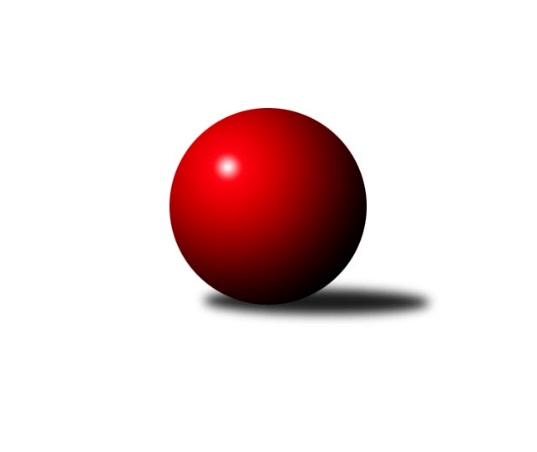 Č.14Ročník 2017/2018	9.6.2024 Interliga 2017/2018Statistika 14. kolaTabulka družstev:		družstvo	záp	výh	rem	proh	skore	sety	průměr	body	plné	dorážka	chyby	1.	ŠK Železiarne Podbrezová	14	14	0	0	99.5 : 12.5 	(247.0 : 89.0)	3835	28	2417	1417	4.1	2.	ŠKK Trstená Starek	14	11	1	2	68.5 : 43.5 	(178.5 : 157.5)	3601	23	2358	1243	11.9	3.	TJ Lokomotiva Česká Třebová	13	9	1	3	59.5 : 44.5 	(167.0 : 145.0)	3589	19	2321	1268	10.5	4.	TJ Sokol Luhačovice	14	8	2	4	72.5 : 39.5 	(184.5 : 151.5)	3576	18	2303	1273	7.9	5.	ŠK Modranka	13	7	1	5	59.0 : 45.0 	(148.5 : 163.5)	3505	15	2291	1214	14.8	6.	KK PSJ Jihlava	14	7	0	7	52.5 : 59.5 	(166.5 : 169.5)	3513	14	2281	1232	11.9	7.	TJ Sokol Husovice	14	6	1	7	52.0 : 60.0 	(164.5 : 171.5)	3484	13	2261	1223	12.3	8.	SKK Rokycany	14	4	1	9	42.0 : 70.0 	(157.5 : 178.5)	3524	9	2294	1230	11.6	9.	TJ Tatran Spišská Nová Ves A	13	3	2	8	39.0 : 65.0 	(137.0 : 175.0)	3499	8	2281	1217	16.1	10.	KK Inter Bratislava	14	4	0	10	41.5 : 70.5 	(145.0 : 191.0)	3549	8	2305	1244	13.3	11.	TJ Slavoj Veľký Šariš	14	2	2	10	36.0 : 76.0 	(141.5 : 194.5)	3475	6	2272	1203	14.2	12.	KK Slavoj Praha	13	1	1	11	34.0 : 70.0 	(130.5 : 181.5)	3423	3	2247	1176	14.1Tabulka doma:		družstvo	záp	výh	rem	proh	skore	sety	průměr	body	maximum	minimum	1.	ŠK Železiarne Podbrezová	7	7	0	0	49.0 : 7.0 	(123.0 : 45.0)	3873	14	4002	3771	2.	TJ Sokol Luhačovice	7	5	1	1	40.5 : 15.5 	(101.0 : 67.0)	3590	11	3673	3501	3.	TJ Lokomotiva Česká Třebová	7	5	1	1	37.0 : 19.0 	(92.0 : 76.0)	3674	11	3783	3617	4.	ŠKK Trstená Starek	7	5	1	1	34.0 : 22.0 	(88.0 : 80.0)	3681	11	3730	3648	5.	ŠK Modranka	6	4	1	1	31.0 : 17.0 	(74.0 : 70.0)	3526	9	3611	3427	6.	KK PSJ Jihlava	7	4	0	3	29.5 : 26.5 	(86.5 : 81.5)	3452	8	3560	3370	7.	TJ Sokol Husovice	7	3	0	4	27.0 : 29.0 	(82.0 : 86.0)	3478	6	3530	3426	8.	KK Inter Bratislava	7	3	0	4	25.5 : 30.5 	(79.5 : 88.5)	3634	6	3723	3548	9.	TJ Tatran Spišská Nová Ves A	6	2	0	4	20.0 : 28.0 	(64.0 : 80.0)	3434	4	3524	3360	10.	SKK Rokycany	7	2	0	5	21.0 : 35.0 	(74.0 : 94.0)	3546	4	3624	3463	11.	TJ Slavoj Veľký Šariš	7	1	2	4	21.0 : 35.0 	(74.0 : 94.0)	3406	4	3462	3351	12.	KK Slavoj Praha	7	0	0	7	16.0 : 40.0 	(70.0 : 98.0)	3449	0	3509	3392Tabulka venku:		družstvo	záp	výh	rem	proh	skore	sety	průměr	body	maximum	minimum	1.	ŠK Železiarne Podbrezová	7	7	0	0	50.5 : 5.5 	(124.0 : 44.0)	3829	14	3987	3725	2.	ŠKK Trstená Starek	7	6	0	1	34.5 : 21.5 	(90.5 : 77.5)	3590	12	3757	3478	3.	TJ Lokomotiva Česká Třebová	6	4	0	2	22.5 : 25.5 	(75.0 : 69.0)	3575	8	3622	3503	4.	TJ Sokol Luhačovice	7	3	1	3	32.0 : 24.0 	(83.5 : 84.5)	3574	7	3689	3367	5.	TJ Sokol Husovice	7	3	1	3	25.0 : 31.0 	(82.5 : 85.5)	3485	7	3612	3351	6.	ŠK Modranka	7	3	0	4	28.0 : 28.0 	(74.5 : 93.5)	3502	6	3612	3449	7.	KK PSJ Jihlava	7	3	0	4	23.0 : 33.0 	(80.0 : 88.0)	3521	6	3687	3370	8.	SKK Rokycany	7	2	1	4	21.0 : 35.0 	(83.5 : 84.5)	3521	5	3685	3374	9.	TJ Tatran Spišská Nová Ves A	7	1	2	4	19.0 : 37.0 	(73.0 : 95.0)	3508	4	3638	3303	10.	KK Slavoj Praha	6	1	1	4	18.0 : 30.0 	(60.5 : 83.5)	3419	3	3514	3298	11.	KK Inter Bratislava	7	1	0	6	16.0 : 40.0 	(65.5 : 102.5)	3537	2	3661	3419	12.	TJ Slavoj Veľký Šariš	7	1	0	6	15.0 : 41.0 	(67.5 : 100.5)	3484	2	3642	3298Tabulka podzimní části:		družstvo	záp	výh	rem	proh	skore	sety	průměr	body	doma	venku	1.	ŠK Železiarne Podbrezová	11	11	0	0	79.0 : 9.0 	(195.5 : 68.5)	3869	22 	6 	0 	0 	5 	0 	0	2.	ŠKK Trstená Starek	11	10	0	1	56.0 : 32.0 	(144.0 : 120.0)	3568	20 	5 	0 	1 	5 	0 	0	3.	TJ Lokomotiva Česká Třebová	11	7	1	3	48.5 : 39.5 	(140.5 : 123.5)	3591	15 	4 	1 	1 	3 	0 	2	4.	TJ Sokol Luhačovice	11	6	2	3	56.0 : 32.0 	(144.5 : 119.5)	3578	14 	4 	1 	0 	2 	1 	3	5.	KK PSJ Jihlava	11	6	0	5	45.5 : 42.5 	(133.0 : 131.0)	3549	12 	4 	0 	2 	2 	0 	3	6.	ŠK Modranka	11	5	1	5	47.0 : 41.0 	(123.0 : 141.0)	3510	11 	3 	1 	1 	2 	0 	4	7.	TJ Sokol Husovice	11	4	1	6	37.0 : 51.0 	(127.0 : 137.0)	3477	9 	2 	0 	3 	2 	1 	3	8.	SKK Rokycany	11	4	1	6	35.0 : 53.0 	(124.5 : 139.5)	3516	9 	2 	0 	4 	2 	1 	2	9.	TJ Tatran Spišská Nová Ves A	11	3	1	7	33.0 : 55.0 	(112.5 : 151.5)	3481	7 	2 	0 	3 	1 	1 	4	10.	KK Inter Bratislava	11	3	0	8	31.0 : 57.0 	(111.0 : 153.0)	3532	6 	2 	0 	3 	1 	0 	5	11.	TJ Slavoj Veľký Šariš	11	1	2	8	30.0 : 58.0 	(116.0 : 148.0)	3488	4 	1 	2 	3 	0 	0 	5	12.	KK Slavoj Praha	11	1	1	9	30.0 : 58.0 	(112.5 : 151.5)	3426	3 	0 	0 	5 	1 	1 	4Tabulka jarní části:		družstvo	záp	výh	rem	proh	skore	sety	průměr	body	doma	venku	1.	ŠK Železiarne Podbrezová	3	3	0	0	20.5 : 3.5 	(51.5 : 20.5)	3765	6 	1 	0 	0 	2 	0 	0 	2.	ŠK Modranka	2	2	0	0	12.0 : 4.0 	(25.5 : 22.5)	3534	4 	1 	0 	0 	1 	0 	0 	3.	TJ Lokomotiva Česká Třebová	2	2	0	0	11.0 : 5.0 	(26.5 : 21.5)	3642	4 	1 	0 	0 	1 	0 	0 	4.	TJ Sokol Luhačovice	3	2	0	1	16.5 : 7.5 	(40.0 : 32.0)	3573	4 	1 	0 	1 	1 	0 	0 	5.	TJ Sokol Husovice	3	2	0	1	15.0 : 9.0 	(37.5 : 34.5)	3521	4 	1 	0 	1 	1 	0 	0 	6.	ŠKK Trstená Starek	3	1	1	1	12.5 : 11.5 	(34.5 : 37.5)	3685	3 	0 	1 	0 	1 	0 	1 	7.	KK Inter Bratislava	3	1	0	2	10.5 : 13.5 	(34.0 : 38.0)	3659	2 	1 	0 	1 	0 	0 	1 	8.	KK PSJ Jihlava	3	1	0	2	7.0 : 17.0 	(33.5 : 38.5)	3401	2 	0 	0 	1 	1 	0 	1 	9.	TJ Slavoj Veľký Šariš	3	1	0	2	6.0 : 18.0 	(25.5 : 46.5)	3437	2 	0 	0 	1 	1 	0 	1 	10.	TJ Tatran Spišská Nová Ves A	2	0	1	1	6.0 : 10.0 	(24.5 : 23.5)	3499	1 	0 	0 	1 	0 	1 	0 	11.	KK Slavoj Praha	2	0	0	2	4.0 : 12.0 	(18.0 : 30.0)	3397	0 	0 	0 	2 	0 	0 	0 	12.	SKK Rokycany	3	0	0	3	7.0 : 17.0 	(33.0 : 39.0)	3529	0 	0 	0 	1 	0 	0 	2 Zisk bodů pro družstvo:		jméno hráče	družstvo	body	zápasy	v %	dílčí body	sety	v %	1.	Vilmos Zavarko 	ŠK Železiarne Podbrezová 	14	/	14	(100%)	51	/	56	(91%)	2.	Peter Nemček 	ŠK Železiarne Podbrezová 	13	/	13	(100%)	42	/	52	(81%)	3.	Michal Markus 	TJ Sokol Luhačovice 	12	/	14	(86%)	35.5	/	56	(63%)	4.	Pavel Jiroušek 	TJ Lokomotiva Česká Třebová 	11	/	13	(85%)	34.5	/	52	(66%)	5.	Daniel Pažitný 	ŠK Modranka 	11	/	13	(85%)	33	/	52	(63%)	6.	Mikolaj Konopka 	ŠKK Trstená Starek 	11	/	14	(79%)	41.5	/	56	(74%)	7.	Zdeněk Vymazal 	TJ Sokol Husovice 	11	/	14	(79%)	38.5	/	56	(69%)	8.	Erik Kuna 	ŠK Železiarne Podbrezová 	11	/	14	(79%)	38.5	/	56	(69%)	9.	Rostislav Gorecký 	TJ Sokol Luhačovice 	10.5	/	14	(75%)	36	/	56	(64%)	10.	Daniel Tepša 	ŠK Železiarne Podbrezová 	10.5	/	14	(75%)	36	/	56	(64%)	11.	Bystrík Vadovič 	ŠK Železiarne Podbrezová 	10	/	11	(91%)	31	/	44	(70%)	12.	David Klubert 	TJ Tatran Spišská Nová Ves A 	10	/	12	(83%)	28.5	/	48	(59%)	13.	Jan Bína 	TJ Lokomotiva Česká Třebová 	10	/	13	(77%)	36	/	52	(69%)	14.	Ivan Čech 	ŠKK Trstená Starek 	10	/	13	(77%)	34	/	52	(65%)	15.	Zdeněk Gartus 	KK Slavoj Praha 	10	/	13	(77%)	32.5	/	52	(63%)	16.	Radek Polách 	TJ Sokol Luhačovice 	10	/	14	(71%)	33	/	56	(59%)	17.	Tomáš Valík 	KK PSJ Jihlava 	9	/	13	(69%)	31	/	52	(60%)	18.	Martin Vaněk 	TJ Sokol Luhačovice 	9	/	14	(64%)	30	/	56	(54%)	19.	Jan Kotyza 	KK PSJ Jihlava 	8	/	9	(89%)	28	/	36	(78%)	20.	Tomáš Pašiak 	ŠK Železiarne Podbrezová 	8	/	10	(80%)	27.5	/	40	(69%)	21.	Michal Dovičič 	ŠK Modranka 	8	/	10	(80%)	20.5	/	40	(51%)	22.	Jiří Mrlík 	TJ Sokol Luhačovice 	8	/	14	(57%)	28.5	/	56	(51%)	23.	Ján Jasenský 	KK Inter Bratislava 	7	/	9	(78%)	22.5	/	36	(63%)	24.	Roman Pytlík 	SKK Rokycany 	7	/	11	(64%)	27	/	44	(61%)	25.	Radek Havran 	TJ Lokomotiva Česká Třebová 	7	/	13	(54%)	30	/	52	(58%)	26.	Václav Mazur 	TJ Sokol Husovice 	7	/	13	(54%)	25	/	52	(48%)	27.	Peter Magala 	TJ Slavoj Veľký Šariš 	7	/	14	(50%)	31.5	/	56	(56%)	28.	Martin Koleják 	ŠKK Trstená Starek 	7	/	14	(50%)	29	/	56	(52%)	29.	Dušan Ryba 	TJ Sokol Husovice 	6	/	10	(60%)	19	/	40	(48%)	30.	Filip Lekeš 	TJ Sokol Luhačovice 	6	/	10	(60%)	17	/	40	(43%)	31.	Lukáš Juris 	ŠKK Trstená Starek 	6	/	12	(50%)	25	/	48	(52%)	32.	Marek Zajko 	KK Inter Bratislava 	6	/	12	(50%)	24	/	48	(50%)	33.	Marek Olejňák 	TJ Slavoj Veľký Šariš 	6	/	12	(50%)	22.5	/	48	(47%)	34.	Stanislav Partl 	KK PSJ Jihlava 	6	/	13	(46%)	28	/	52	(54%)	35.	Štefan Benko 	TJ Tatran Spišská Nová Ves A 	6	/	13	(46%)	27	/	52	(52%)	36.	Jan Endršt 	SKK Rokycany 	6	/	14	(43%)	25	/	56	(45%)	37.	Jan Ševela 	KK PSJ Jihlava 	5.5	/	8	(69%)	19	/	32	(59%)	38.	Martin Starek 	ŠKK Trstená Starek 	5.5	/	13	(42%)	23.5	/	52	(45%)	39.	Radoslav Foltín 	TJ Slavoj Veľký Šariš 	5	/	9	(56%)	21	/	36	(58%)	40.	Ladislav Beránek 	ŠK Modranka 	5	/	9	(56%)	17	/	36	(47%)	41.	Pavel Honsa 	SKK Rokycany 	5	/	9	(56%)	17	/	36	(47%)	42.	Patrik Čéči 	TJ Tatran Spišská Nová Ves A 	5	/	10	(50%)	15.5	/	40	(39%)	43.	Daniel Neumann 	SKK Rokycany 	5	/	11	(45%)	23	/	44	(52%)	44.	Ondřej Topič 	TJ Lokomotiva Česká Třebová 	5	/	11	(45%)	20.5	/	44	(47%)	45.	Martin Podzimek 	TJ Lokomotiva Česká Třebová 	5	/	12	(42%)	22.5	/	48	(47%)	46.	Libor Škoula 	TJ Sokol Husovice 	5	/	12	(42%)	20.5	/	48	(43%)	47.	David Kuděj 	KK Slavoj Praha 	5	/	12	(42%)	19.5	/	48	(41%)	48.	Vojtěch Špelina 	SKK Rokycany 	5	/	13	(38%)	26.5	/	52	(51%)	49.	Miroslav Vlčko 	KK Inter Bratislava 	4.5	/	6	(75%)	15.5	/	24	(65%)	50.	Milan Tomka 	ŠK Železiarne Podbrezová 	4	/	5	(80%)	14	/	20	(70%)	51.	Dávid Kadlub 	KK Inter Bratislava 	4	/	8	(50%)	12	/	32	(38%)	52.	Maroš Ležovič 	ŠK Modranka 	4	/	9	(44%)	16.5	/	36	(46%)	53.	Peter Valigura 	TJ Tatran Spišská Nová Ves A 	4	/	10	(40%)	21	/	40	(53%)	54.	Martin Pozsgai 	KK Inter Bratislava 	4	/	10	(40%)	18	/	40	(45%)	55.	Martin Dolnák 	ŠK Modranka 	4	/	10	(40%)	17	/	40	(43%)	56.	Stanislav Kováč 	TJ Slavoj Veľký Šariš 	4	/	11	(36%)	20.5	/	44	(47%)	57.	Ondřej Matula 	KK PSJ Jihlava 	4	/	11	(36%)	20	/	44	(45%)	58.	Milan Jankovič 	ŠK Modranka 	4	/	11	(36%)	17	/	44	(39%)	59.	Peter Mikulík 	ŠK Modranka 	4	/	12	(33%)	17.5	/	48	(36%)	60.	Michal Šimek 	TJ Sokol Husovice 	4	/	13	(31%)	25	/	52	(48%)	61.	Evžen Valtr 	KK Slavoj Praha 	4	/	13	(31%)	22	/	52	(42%)	62.	Vladimír Pešta 	TJ Tatran Spišská Nová Ves A 	4	/	13	(31%)	19.5	/	52	(38%)	63.	Michal Szulc 	ŠKK Trstená Starek 	3	/	3	(100%)	9	/	12	(75%)	64.	Tomáš Procházka 	TJ Sokol Husovice 	3	/	6	(50%)	13	/	24	(54%)	65.	Josef Dvořák 	KK Slavoj Praha 	3	/	7	(43%)	13.5	/	28	(48%)	66.	Václav Rychtařík ml.	KK PSJ Jihlava 	3	/	7	(43%)	11	/	28	(39%)	67.	Lukáš Janko 	KK Slavoj Praha 	3	/	9	(33%)	13.5	/	36	(38%)	68.	Petr Pavlík 	KK Slavoj Praha 	3	/	11	(27%)	16.5	/	44	(38%)	69.	Jan Machálek ml.	TJ Sokol Husovice 	3	/	12	(25%)	18.5	/	48	(39%)	70.	Tomáš Karas 	KK Inter Bratislava 	2	/	2	(100%)	5	/	8	(63%)	71.	Anton Stašák 	KK Slavoj Praha 	2	/	5	(40%)	7	/	20	(35%)	72.	Martin Švorba 	KK PSJ Jihlava 	2	/	6	(33%)	11	/	24	(46%)	73.	Ján Pešta 	TJ Tatran Spišská Nová Ves A 	2	/	6	(33%)	10.5	/	24	(44%)	74.	Tibor Varga 	KK Inter Bratislava 	2	/	6	(33%)	9.5	/	24	(40%)	75.	Patrik Tumma 	KK Inter Bratislava 	2	/	7	(29%)	13	/	28	(46%)	76.	Dalibor Ksandr 	TJ Lokomotiva Česká Třebová 	2	/	7	(29%)	12.5	/	28	(45%)	77.	Jozef Pešta 	TJ Tatran Spišská Nová Ves A 	2	/	7	(29%)	11.5	/	28	(41%)	78.	Richard Tóth 	KK Inter Bratislava 	2	/	8	(25%)	11	/	32	(34%)	79.	Miroslav Hliviak 	TJ Slavoj Veľký Šariš 	2	/	8	(25%)	9	/	32	(28%)	80.	Peter Šibal 	ŠKK Trstená Starek 	2	/	11	(18%)	15.5	/	44	(35%)	81.	Martin Procházka 	SKK Rokycany 	2	/	13	(15%)	18.5	/	52	(36%)	82.	Jan Machálek st.	TJ Sokol Husovice 	1	/	1	(100%)	2	/	4	(50%)	83.	Tomáš Molek 	TJ Sokol Luhačovice 	1	/	1	(100%)	2	/	4	(50%)	84.	Ondrej Kyselica 	ŠK Železiarne Podbrezová 	1	/	3	(33%)	7	/	12	(58%)	85.	Daniel Braun 	KK PSJ Jihlava 	1	/	4	(25%)	9	/	16	(56%)	86.	Jozef Guman 	TJ Slavoj Veľký Šariš 	1	/	4	(25%)	6	/	16	(38%)	87.	Václav Kolář 	TJ Lokomotiva Česká Třebová 	1	/	4	(25%)	6	/	16	(38%)	88.	Tomáš Roháľ 	TJ Slavoj Veľký Šariš 	1	/	4	(25%)	4.5	/	16	(28%)	89.	Jozef Čech 	TJ Slavoj Veľký Šariš 	1	/	5	(20%)	9	/	20	(45%)	90.	Štěpán Šreiber 	SKK Rokycany 	1	/	7	(14%)	12.5	/	28	(45%)	91.	Rastislav Beran 	TJ Slavoj Veľký Šariš 	1	/	9	(11%)	11	/	36	(31%)	92.	Jozef Zeman 	KK Inter Bratislava 	0	/	1	(0%)	2	/	4	(50%)	93.	Igor Pešta 	TJ Tatran Spišská Nová Ves A 	0	/	1	(0%)	1	/	4	(25%)	94.	st. Březina 	KK Slavoj Praha 	0	/	1	(0%)	1	/	4	(25%)	95.	Gabriel Listofer 	KK Inter Bratislava 	0	/	1	(0%)	1	/	4	(25%)	96.	Matúš Svitanek 	TJ Tatran Spišská Nová Ves A 	0	/	1	(0%)	0.5	/	4	(13%)	97.	Mikuláš Klubert 	TJ Tatran Spišská Nová Ves A 	0	/	1	(0%)	0	/	4	(0%)	98.	Jiří Kmoníček 	TJ Lokomotiva Česká Třebová 	0	/	1	(0%)	0	/	4	(0%)	99.	Miroslav Fiedler 	KK Inter Bratislava 	0	/	1	(0%)	0	/	4	(0%)	100.	Michal Harčarik 	KK Inter Bratislava 	0	/	1	(0%)	0	/	4	(0%)	101.	Pavel Andrlík ml.	SKK Rokycany 	0	/	2	(0%)	2	/	8	(25%)	102.	Rastislav Bajtoš 	TJ Tatran Spišská Nová Ves A 	0	/	2	(0%)	1	/	8	(13%)	103.	Michal Fábry 	ŠKK Trstená Starek 	0	/	2	(0%)	0	/	8	(0%)	104.	Miroslav Pleskal 	KK PSJ Jihlava 	0	/	2	(0%)	0	/	8	(0%)	105.	Jakub Čopák 	KK PSJ Jihlava 	0	/	3	(0%)	3	/	12	(25%)	106.	Matej Ondrus 	KK Inter Bratislava 	0	/	3	(0%)	2	/	12	(17%)	107.	Jiří Ouhel 	KK PSJ Jihlava 	0	/	3	(0%)	0	/	12	(0%)	108.	Jozef Fábry 	KK Inter Bratislava 	0	/	6	(0%)	6.5	/	24	(27%)Průměry na kuželnách:		kuželna	průměr	plné	dorážka	chyby	výkon na hráče	1.	Podbrezová, 1-6	3708	2392	1315	9.4	(618.0)	2.	Trstená, 1-4	3661	2372	1288	11.5	(610.2)	3.	TJ Lokomotiva Česká Třebová, 1-4	3648	2351	1296	11.9	(608.1)	4.	Inter BA, 1-6	3630	2347	1282	13.5	(605.1)	5.	SKK Rokycany, 1-4	3587	2313	1273	10.1	(597.8)	6.	TJ Sokol Luhačovice, 1-4	3545	2295	1249	8.8	(590.8)	7.	Modranka, 1-4	3516	2294	1222	14.5	(586.1)	8.	SK Žižkov Praha, 1-4	3500	2276	1223	10.4	(583.4)	9.	TJ Sokol Husovice, 1-4	3492	2280	1212	13.1	(582.1)	10.	Spišská Nová Ves, 1-4	3487	2272	1214	14.2	(581.2)	11.	KK PSJ Jihlava, 1-4	3436	2234	1201	13.9	(572.7)	12.	Veľký Šariš, 1-6	3433	2261	1171	11.5	(572.3)Nejlepší výkony na kuželnách:Podbrezová, 1-6ŠK Železiarne Podbrezová	4002	10. kolo	Erik Kuna 	ŠK Železiarne Podbrezová	713	4. koloŠK Železiarne Podbrezová	4000	4. kolo	Vilmos Zavarko 	ŠK Železiarne Podbrezová	707	8. koloŠK Železiarne Podbrezová	3882	2. kolo	Vilmos Zavarko 	ŠK Železiarne Podbrezová	704	10. koloŠK Železiarne Podbrezová	3824	1. kolo	Vilmos Zavarko 	ŠK Železiarne Podbrezová	704	4. koloŠK Železiarne Podbrezová	3821	14. kolo	Vilmos Zavarko 	ŠK Železiarne Podbrezová	702	2. koloŠK Železiarne Podbrezová	3812	6. kolo	Bystrík Vadovič 	ŠK Železiarne Podbrezová	701	4. koloŠK Železiarne Podbrezová	3771	8. kolo	Erik Kuna 	ŠK Železiarne Podbrezová	699	10. koloŠKK Trstená Starek	3648	14. kolo	Vilmos Zavarko 	ŠK Železiarne Podbrezová	692	6. koloTJ Lokomotiva Česká Třebová	3587	6. kolo	Erik Kuna 	ŠK Železiarne Podbrezová	681	2. koloTJ Sokol Luhačovice	3584	1. kolo	Vilmos Zavarko 	ŠK Železiarne Podbrezová	681	1. koloTrstená, 1-4ŠK Železiarne Podbrezová	3905	3. kolo	Vilmos Zavarko 	ŠK Železiarne Podbrezová	733	3. koloŠKK Trstená Starek	3730	1. kolo	Ivan Čech 	ŠKK Trstená Starek	684	6. koloŠKK Trstená Starek	3715	5. kolo	Ivan Čech 	ŠKK Trstená Starek	669	3. koloŠKK Trstená Starek	3697	6. kolo	Jiří Mrlík 	TJ Sokol Luhačovice	668	5. koloŠKK Trstená Starek	3675	10. kolo	Ján Jasenský 	KK Inter Bratislava	666	1. koloKK Inter Bratislava	3661	1. kolo	Jan Bína 	TJ Lokomotiva Česká Třebová	658	6. koloŠKK Trstená Starek	3650	8. kolo	Peter Nemček 	ŠK Železiarne Podbrezová	655	3. koloŠKK Trstená Starek	3649	13. kolo	Tomáš Valík 	KK PSJ Jihlava	654	8. koloŠKK Trstená Starek	3648	3. kolo	Lukáš Juris 	ŠKK Trstená Starek	651	5. koloTJ Sokol Luhačovice	3646	5. kolo	Tomáš Pašiak 	ŠK Železiarne Podbrezová	648	3. koloTJ Lokomotiva Česká Třebová, 1-4TJ Lokomotiva Česká Třebová	3783	3. kolo	Martin Podzimek 	TJ Lokomotiva Česká Třebová	669	1. koloTJ Lokomotiva Česká Třebová	3712	13. kolo	Jan Bína 	TJ Lokomotiva Česká Třebová	664	7. koloTJ Sokol Luhačovice	3689	7. kolo	Rostislav Gorecký 	TJ Sokol Luhačovice	659	7. koloSKK Rokycany	3685	8. kolo	Vojtěch Špelina 	SKK Rokycany	657	8. koloTJ Lokomotiva Česká Třebová	3662	8. kolo	Ondřej Topič 	TJ Lokomotiva Česká Třebová	657	13. koloTJ Lokomotiva Česká Třebová	3659	1. kolo	Tibor Varga 	KK Inter Bratislava	652	13. koloKK Inter Bratislava	3658	13. kolo	Jan Bína 	TJ Lokomotiva Česká Třebová	651	3. koloTJ Lokomotiva Česká Třebová	3643	10. kolo	Jan Bína 	TJ Lokomotiva Česká Třebová	649	8. koloTJ Lokomotiva Česká Třebová	3640	7. kolo	Jan Bína 	TJ Lokomotiva Česká Třebová	645	10. koloTJ Tatran Spišská Nová Ves A	3634	3. kolo	Radek Havran 	TJ Lokomotiva Česká Třebová	645	3. koloInter BA, 1-6ŠKK Trstená Starek	3757	12. kolo	Pavel Jiroušek 	TJ Lokomotiva Česká Třebová	671	2. koloKK Inter Bratislava	3723	9. kolo	Miroslav Vlčko 	KK Inter Bratislava	665	14. koloKK Inter Bratislava	3692	11. kolo	Ján Jasenský 	KK Inter Bratislava	664	6. koloKK Inter Bratislava	3682	14. kolo	Peter Magala 	TJ Slavoj Veľký Šariš	660	11. koloTJ Slavoj Veľký Šariš	3642	11. kolo	Marek Zajko 	KK Inter Bratislava	660	9. koloKK Inter Bratislava	3638	12. kolo	Miroslav Vlčko 	KK Inter Bratislava	657	9. koloKK PSJ Jihlava	3635	4. kolo	Michal Szulc 	ŠKK Trstená Starek	655	12. koloTJ Lokomotiva Česká Třebová	3622	2. kolo	Ivan Čech 	ŠKK Trstená Starek	653	12. koloŠK Modranka	3612	6. kolo	Miroslav Vlčko 	KK Inter Bratislava	649	12. koloTJ Tatran Spišská Nová Ves A	3600	9. kolo	Martin Starek 	ŠKK Trstená Starek	649	12. koloSKK Rokycany, 1-4ŠK Železiarne Podbrezová	3844	5. kolo	Ján Jasenský 	KK Inter Bratislava	675	5. koloKK PSJ Jihlava	3687	10. kolo	Vilmos Zavarko 	ŠK Železiarne Podbrezová	665	5. koloTJ Sokol Luhačovice	3656	9. kolo	Martin Vaněk 	TJ Sokol Luhačovice	663	9. koloŠKK Trstená Starek	3641	7. kolo	Erik Kuna 	ŠK Železiarne Podbrezová	658	5. koloSKK Rokycany	3624	1. kolo	Bystrík Vadovič 	ŠK Železiarne Podbrezová	657	5. koloSKK Rokycany	3614	7. kolo	Stanislav Partl 	KK PSJ Jihlava	656	10. koloSKK Rokycany	3591	5. kolo	Mikolaj Konopka 	ŠKK Trstená Starek	655	7. koloSKK Rokycany	3581	5. kolo	Peter Nemček 	ŠK Železiarne Podbrezová	650	5. koloKK Inter Bratislava	3569	5. kolo	Ivan Čech 	ŠKK Trstená Starek	644	7. koloTJ Sokol Husovice	3513	13. kolo	Vojtěch Špelina 	SKK Rokycany	641	7. koloTJ Sokol Luhačovice, 1-4ŠK Železiarne Podbrezová	3725	12. kolo	Rostislav Gorecký 	TJ Sokol Luhačovice	657	11. koloTJ Sokol Luhačovice	3673	8. kolo	Rostislav Gorecký 	TJ Sokol Luhačovice	652	8. koloTJ Sokol Luhačovice	3625	11. kolo	Vilmos Zavarko 	ŠK Železiarne Podbrezová	648	12. koloTJ Sokol Luhačovice	3623	4. kolo	Radek Polách 	TJ Sokol Luhačovice	640	8. koloTJ Sokol Luhačovice	3613	14. kolo	Peter Nemček 	ŠK Železiarne Podbrezová	636	12. koloTJ Sokol Luhačovice	3555	12. kolo	Bystrík Vadovič 	ŠK Železiarne Podbrezová	635	12. koloTJ Sokol Luhačovice	3539	6. kolo	Radek Polách 	TJ Sokol Luhačovice	634	14. koloŠK Modranka	3515	4. kolo	Radek Polách 	TJ Sokol Luhačovice	634	4. koloKK Slavoj Praha	3514	2. kolo	Rostislav Gorecký 	TJ Sokol Luhačovice	630	4. koloTJ Sokol Luhačovice	3501	2. kolo	Martin Vaněk 	TJ Sokol Luhačovice	627	11. koloModranka, 1-4ŠK Modranka	3611	14. kolo	Jan Bína 	TJ Lokomotiva Česká Třebová	686	11. koloSKK Rokycany	3587	14. kolo	Daniel Pažitný 	ŠK Modranka	670	2. koloTJ Lokomotiva Česká Třebová	3587	11. kolo	Daniel Pažitný 	ŠK Modranka	644	5. koloŠK Modranka	3545	7. kolo	Daniel Pažitný 	ŠK Modranka	641	7. koloŠK Modranka	3540	2. kolo	Michal Dovičič 	ŠK Modranka	625	2. koloKK PSJ Jihlava	3530	2. kolo	Michal Dovičič 	ŠK Modranka	622	14. koloTJ Tatran Spišská Nová Ves A	3526	7. kolo	Daniel Pažitný 	ŠK Modranka	619	14. koloŠK Modranka	3521	5. kolo	Maroš Ležovič 	ŠK Modranka	614	14. koloTJ Sokol Husovice	3520	5. kolo	Roman Pytlík 	SKK Rokycany	613	14. koloŠK Modranka	3510	9. kolo	Peter Mikulík 	ŠK Modranka	612	7. koloSK Žižkov Praha, 1-4ŠK Železiarne Podbrezová	3792	5. kolo	Vilmos Zavarko 	ŠK Železiarne Podbrezová	692	5. koloSKK Rokycany	3612	11. kolo	Zdeněk Gartus 	KK Slavoj Praha	676	5. koloTJ Sokol Luhačovice	3561	13. kolo	Jan Endršt 	SKK Rokycany	651	11. koloŠKK Trstená Starek	3513	9. kolo	Daniel Tepša 	ŠK Železiarne Podbrezová	647	5. koloKK Slavoj Praha	3509	5. kolo	Bystrík Vadovič 	ŠK Železiarne Podbrezová	646	5. koloKK Inter Bratislava	3487	5. kolo	Zdeněk Gartus 	KK Slavoj Praha	639	11. koloKK Slavoj Praha	3484	11. kolo	Peter Nemček 	ŠK Železiarne Podbrezová	631	5. koloKK Slavoj Praha	3477	5. kolo	Michal Markus 	TJ Sokol Luhačovice	631	13. koloKK PSJ Jihlava	3451	12. kolo	David Kuděj 	KK Slavoj Praha	631	5. koloŠK Modranka	3449	1. kolo	Vojtěch Špelina 	SKK Rokycany	625	11. koloTJ Sokol Husovice, 1-4ŠK Železiarne Podbrezová	3804	9. kolo	Vilmos Zavarko 	ŠK Železiarne Podbrezová	673	9. koloTJ Lokomotiva Česká Třebová	3571	12. kolo	Peter Nemček 	ŠK Železiarne Podbrezová	646	9. koloTJ Sokol Husovice	3530	14. kolo	Bystrík Vadovič 	ŠK Železiarne Podbrezová	636	9. koloTJ Sokol Husovice	3526	12. kolo	Martin Koleják 	ŠKK Trstená Starek	625	11. koloTJ Sokol Husovice	3485	4. kolo	Daniel Tepša 	ŠK Železiarne Podbrezová	625	9. koloTJ Sokol Husovice	3483	9. kolo	Jan Bína 	TJ Lokomotiva Česká Třebová	623	12. koloSKK Rokycany	3481	2. kolo	Ondřej Topič 	TJ Lokomotiva Česká Třebová	620	12. koloŠKK Trstená Starek	3478	11. kolo	Libor Škoula 	TJ Sokol Husovice	618	12. koloTJ Sokol Husovice	3457	7. kolo	Zdeněk Vymazal 	TJ Sokol Husovice	617	11. koloTJ Sokol Husovice	3441	11. kolo	Michal Šimek 	TJ Sokol Husovice	617	14. koloSpišská Nová Ves, 1-4ŠK Železiarne Podbrezová	3987	11. kolo	Vilmos Zavarko 	ŠK Železiarne Podbrezová	728	11. koloŠKK Trstená Starek	3574	2. kolo	Peter Nemček 	ŠK Železiarne Podbrezová	699	11. koloTJ Tatran Spišská Nová Ves A	3524	8. kolo	Erik Kuna 	ŠK Železiarne Podbrezová	698	11. koloTJ Tatran Spišská Nová Ves A	3483	11. kolo	Mikolaj Konopka 	ŠKK Trstená Starek	648	2. koloTJ Sokol Husovice	3474	10. kolo	Ivan Čech 	ŠKK Trstená Starek	645	2. koloTJ Tatran Spišská Nová Ves A	3445	6. kolo	Bystrík Vadovič 	ŠK Železiarne Podbrezová	633	11. koloTJ Slavoj Veľký Šariš	3432	12. kolo	Zdeněk Gartus 	KK Slavoj Praha	632	8. koloTJ Tatran Spišská Nová Ves A	3420	2. kolo	Zdeněk Vymazal 	TJ Sokol Husovice	630	10. koloSKK Rokycany	3389	6. kolo	Daniel Tepša 	ŠK Železiarne Podbrezová	625	11. koloKK Slavoj Praha	3387	8. kolo	Patrik Čéči 	TJ Tatran Spišská Nová Ves A	620	8. koloKK PSJ Jihlava, 1-4KK PSJ Jihlava	3560	7. kolo	Jan Kotyza 	KK PSJ Jihlava	651	7. koloKK PSJ Jihlava	3556	3. kolo	Jan Bína 	TJ Lokomotiva Česká Třebová	630	9. koloKK PSJ Jihlava	3529	11. kolo	Stanislav Partl 	KK PSJ Jihlava	624	11. koloTJ Sokol Luhačovice	3515	11. kolo	Jan Kotyza 	KK PSJ Jihlava	623	3. koloTJ Lokomotiva Česká Třebová	3503	9. kolo	Martin Vaněk 	TJ Sokol Luhačovice	618	11. koloŠK Modranka	3456	13. kolo	Tomáš Valík 	KK PSJ Jihlava	617	11. koloTJ Slavoj Veľký Šariš	3410	7. kolo	Stanislav Partl 	KK PSJ Jihlava	615	3. koloTJ Tatran Spišská Nová Ves A	3407	5. kolo	Rostislav Gorecký 	TJ Sokol Luhačovice	614	11. koloKK PSJ Jihlava	3384	5. kolo	Stanislav Partl 	KK PSJ Jihlava	610	7. koloKK PSJ Jihlava	3383	1. kolo	Tomáš Valík 	KK PSJ Jihlava	608	5. koloVeľký Šariš, 1-6ŠK Železiarne Podbrezová	3748	13. kolo	Vilmos Zavarko 	ŠK Železiarne Podbrezová	667	13. koloŠKK Trstená Starek	3516	4. kolo	Zdeněk Vymazal 	TJ Sokol Husovice	661	10. koloTJ Sokol Husovice	3509	10. kolo	Erik Kuna 	ŠK Železiarne Podbrezová	660	13. koloTJ Slavoj Veľký Šariš	3462	4. kolo	Ivan Čech 	ŠKK Trstená Starek	622	4. koloTJ Slavoj Veľký Šariš	3450	13. kolo	Zdeněk Gartus 	KK Slavoj Praha	615	8. koloTJ Slavoj Veľký Šariš	3422	3. kolo	Daniel Tepša 	ŠK Železiarne Podbrezová	611	13. koloKK Slavoj Praha	3413	8. kolo	Tomáš Pašiak 	ŠK Železiarne Podbrezová	610	13. koloTJ Slavoj Veľký Šariš	3401	10. kolo	Miroslav Hliviak 	TJ Slavoj Veľký Šariš	607	4. koloTJ Slavoj Veľký Šariš	3391	6. kolo	Bystrík Vadovič 	ŠK Železiarne Podbrezová	606	13. koloSKK Rokycany	3374	6. kolo	Peter Magala 	TJ Slavoj Veľký Šariš	604	8. koloČetnost výsledků:	8.0 : 0.0	6x	7.0 : 1.0	10x	6.0 : 2.0	15x	5.0 : 3.0	10x	4.0 : 4.0	6x	3.0 : 5.0	13x	2.5 : 5.5	1x	2.0 : 6.0	9x	1.5 : 6.5	2x	1.0 : 7.0	7x	0.0 : 8.0	3x